Rosie J. PovaChildren's Book Author Rosie J. Pova is a prolific children's writer, a wife and a mother. She's the author of If I Weren't With You (SPORK, an imprint of Clear Fork Publishing, 2017), Hailey Queen Pranking Makes Perfect: The Alien Encounter (SPORK, 2017) and Sarah's Song (SPORK, Fall 2017).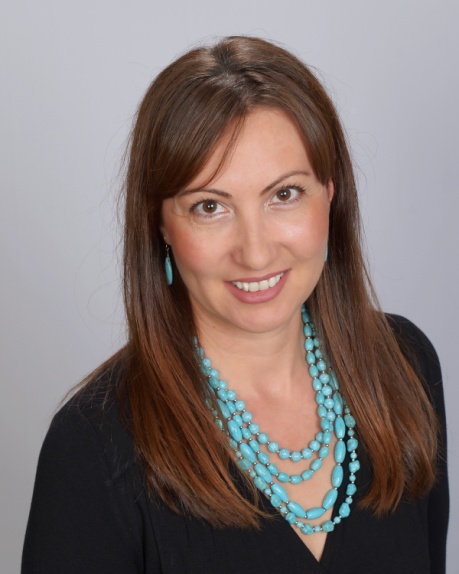 Ever since childhood, Rosie has had a passion for writing and has been fascinated with the power of words. She has written essays, short stories and poetry in Bulgarian and French as a young girl, but as a grown-up, her writing gave way to family, jobs and just life. Until 2004, when she revisited her love for writing, a few years after becoming a mom.Rosie is originally from Bulgaria now living in Texas with her husband and three kids. She writes primarily for children of all age groups, as well as poetry. Some of her poems have appeared in literary magazines such as Poetry Quarterly, BurningWord Literary Journal, Haiku Journal and more.Through the ups and downs of the writer’s life, today, Rosie is grateful to be able to create stories in English, connect with the community of fellow writers and also read, learn, and improve her craft daily. She dreams of inviting many readers into her make-believe worlds and hopes to touch their hearts with her words.Rosie J. Pova is represented by Marisa Corvisiero of Corvisiero Literary Agency._______________________________________@RosiePOV____________________________________www.rosiejpova.com